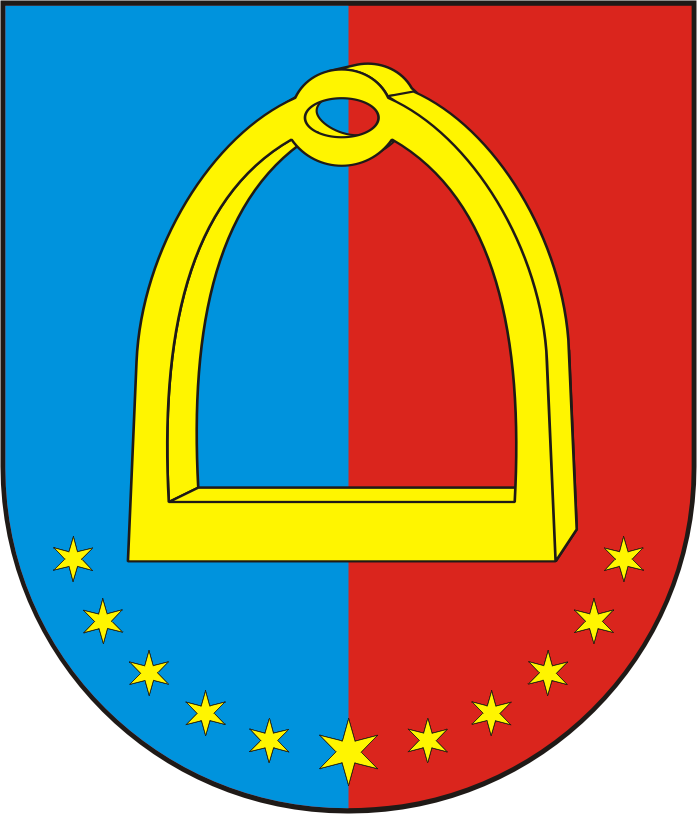 SPECYFIKACJA  ISTOTNYCH  WARUNKÓW  ZAMÓWIENIA(SIWZ)dla postępowania o udzielenie zamówienia publicznego prowadzonego w trybie przetargu nieograniczonego o wartości mniejszej niż  kwoty określone w przepisach wydanych na podstawie art.11 ust.8 ustawy z dnia 29 stycznia 2004 r. - Prawo zamówień publicznych (Dz. U. z 2015 r., poz. 2164 z zm. )Nr sprawy: AGP.271.1.2016 Nazwa zadania: „Dostawa energii elektrycznej i świadczenie usług dystrybucji energii elektrycznej dla Gminy Czarnożyły oraz jednostek organizacyjnych i infrastruktury w 2017 r.”                                                                                                                                     Zatwierdzam:					                                                                                                      Wójt Gminy CzarnożyłyCzarnożyły, dnia 7 grudnia 2016 r.I.  Informacje o Zamawiającym:Nazwa zamawiającego:	GMINA CZARNOŻYŁYAdres zamawiającego:	CZARNOŻYŁY 48Kod Miejscowość: 	98-310 CZARNOŻYŁYNip:	832-196-72-47Telefon: 	43 8416805; 8416801Faks: 	43 8416281Adres strony internetowej: 	www.bip.czarnozyly.plAdres poczty elektronicznej: 	ug@bip.czarnozyly.plGodziny urzędowania:	7.30-15.30działająca w imieniu i na rzecz :Informacje dotyczące niniejszego zamówienia umieszczone są w Biuletynie Informacji Publicznych Gminy Czarnożyły w zakładce „Zamówienia Publiczne”.II. Tryb udzielenia zamówienia1.	Postępowanie prowadzone jest zgodnie z przepisami ustawy z dnia 29 stycznia 2004 roku Prawo zamówień publicznych -  tekst jednolity wprowadzony Obwieszczeniem Marszałka Sejmu z dnia 26 listopada 2015 r. w sprawie ogłoszenia jednolitego tekstu ustawy - Prawo zamówień publicznych (tj. Dz. U. z 2015 r., poz. 2164 ze zm.) – dalej „Ustawa Pzp” oraz wydanych na podstawie ustawy Rozporządzeń wykonawczych.:1) Rozporządzenie Ministra Rozwoju z dnia 26 lipca 2016 r. w sprawie rodzajów dokumentów, jakich może żądać zamawiający od wykonawców (tj. Dz. U. z 2016 r., poz. 1126). 2) Rozporządzenie Prezesa Rady Ministrów z dnia 28 grudnia 2015 r w sprawie średniego kursu złotego w stosunku do euro stanowiącego podstawę przeliczania wartości zamówień publicznych (Dz. U z 2015 r., poz. 2254).3) Na podstawie art. 16 ust 1 Ustawy Pzp Gmina Czarnożyły została upoważniona przez biorące udział w niniejszym postępowaniu podmioty do przeprowadzenia postępowania i udzielenie zamówienia publicznego w ich imieniu i na ich rzecz. W zakresie nieuregulowanym w niniejszej Specyfikacji istotnych warunków zamówienia – dalej SIWZ zastosowanie mają przepisy ustawy Kodeks Cywilny.2.Postępowanie prowadzone jest w trybie przetargu nieograniczonego wg. procedury właściwej dla zamówień których wartość jest mniejsza od kwoty określonej na podstawie przepisów Rozporządzenia Prezesa Rady Ministrów z dnia 28 grudnia 2015 r. w sprawie kwot wartości zamówień oraz konkursów, od których jest uzależniony obowiązek przekazywania ogłoszeń Urzędowi Publikacji Unii Europejskiej (Dz. U. z 2015 r. ,poz. 2263 ze zm.).3. Zamawiający:	a) nie dopuszcza składania ofert częściowych,	b) nie dopuszcza składania ofert wariantowych,	c) nie przewiduje aukcji elektronicznej,	d) nie przewiduje zawarcia umowy ramowej,	e) nie przewiduje wymagań, o których mowa w art. 29 ust. 4 Pzp.	f) dopuszcza możliwość udzielenia zamówień stanowiących nie więcej niż 10% wartości zamówienia podstawowego, ewentualne zamówienie zostanie udzielone w trybie przewidzianym w art. 67 ust. 1 pkt 7 ustawy prawo zamówień publicznych, jeżeli zostaną spełnione przesłanki ustawowe.III. Opis przedmiotu zamówieniaPrzedmiotem zmówienia jest dostawa energii elektrycznej i świadczenie usług dystrybucji energii elektrycznej dla Gminy Czarnożyły oraz jednostek organizacyjnych i infrastruktury w 2017 r.Sprzedaż energii elektrycznej odbywać się ma na warunkach określonych przepisami ustawy z dnia 10.04.1997 r. Prawo energetyczne ( tekst jednolity Dz. U. 2012 r. poz. 1059 ze zm.), zgodnie z obowiązującymi rozporządzeniami do w.w  ustawy oraz przepisami ustawy z dnia 23.04.1964r. - Kodeks cywilny (Dz.U. z 2016 r. poz. 380 z późn. zm.).Szczegółowy opis przedmiotu zamówienia zawiera:Wykaz i charakterystyka obiektów w Gminie Czarnożyły – Załącznik nr 4 do SIWZSzacunkowe zużycie energii elektrycznej dla poszczególnych grup taryfowych w okresie od 1 stycznia 2017 r. do 31 grudnia 2017 r. w obiektach Zamawiającego wynosi 583 288,6 kWh – załącznik nr 4 do SIWZOkreślone przez Zamawiającego z należytą starannością zużycie energii ma charakter jedynie orientacyjny i nie stanowi zobowiązania do zakupu energii w podanej ilości. Stanowi element niezbędny służący wyborowi najkorzystniejszej oferty i nie stanowi ze strony Zamawiającego zobowiązania do zakupu energii elektrycznej w podanych ilościach. Łączna ilość zużycia energii może się zmienić w zależności od bieżących potrzeb Zamawiającego. Wykonawcy nie będzie przysługiwało jakiekolwiek roszczenie z tytułu nie pobrania przez Zamawiającego szacunkowej ilości energii.Wykonawca będzie zawierał umowy na dostawę energii elektrycznej i świadczenie usług dystrybucji energii z Nabywcami wskazanymi w załączniku nr 5 do SIWZ,  pkt 14 – Istotne warunki umowy.Oznaczenie przedmiotu zamówienia wg. Wspólnego Słownika Zamówień (CPV):IV Termin wykonania zamówieniaTermin realizacji zamówienia określa się na okres od 01.01.2017 r. do 31.12.2017r.V. Warunki udziału w postępowaniu oraz opis sposobu dokonywania oceny spełnienia tych warunkówO udzielenie niniejszego zamówienia mogą ubiegać się Wykonawcy, którzy:Nie podlegają wykluczeniu na podstawie przesłanek określonych w art. 24 ust 1 pkt 12 – 23 Ustawy Pzp.Spełniają n/w warunki udziału w postępowaniu dotyczące: kompetencji lub uprawnień do prowadzenia określonej działalności zawodowej, o ile wynika to z odrębnych przepisów. O udzielenie zamówienia mogą ubiegać się Wykonawcy, którzy spełniają warunki, dotyczące posiadania uprawnień do wykonywania określonej działalności tj. posiadają:koncesję na prowadzenie działalności gospodarczej w zakresie obrotu energią elektryczną, zgodnie z przepisami ustawy z dnia 10 kwietnia 1997 r. Prawo energetyczne (Dz. U. z 2012 r. poz. 1059 z późn. zm.), zgodnie z obowiązującymi rozporządzeniami do ustawy Prawo energetyczne;zawartą umowę z Operatorem Systemu Dystrybucyjnego na świadczenie usług dystrybucji energii elektrycznej (w przypadku wykonawców nie będących właścicielem sieci dystrybucyjnej) lub aktualną koncesję na prowadzenie działalności gospodarczej w zakresie dystrybucji energii elektrycznej wydaną przez Prezesa Urzędu Regulacji Energetyki na obszarze, na którym znajduje się miejsce dostarczenia energii elektrycznej (w przypadku wykonawców będących właścicielem sieci dystrybucyjnej).Ocena spełnienia warunku zostanie dokonana na podstawie Oświadczenia Wykonawcy załącznik nr 2 do SIWZ złożonego wraz z ofertą. b)sytuacji ekonomicznej lub finansowejZamawiający nie stawia szczególnych wymagań w zakresie spełniania tego warunku. c) zdolności technicznej lub zawodowej Zamawiający nie stawia szczególnych wymagań w zakresie spełniania tego warunku.2. Zobowiązanie innego podmiotu.1) Wykonawca może w celu potwierdzenia spełniania warunków udziału w postępowaniu               w odniesieniu do niniejszego zamówienia lub jego części, polegać na zdolnościach technicznych lub zawodowych lub sytuacji finansowej lub ekonomicznej innych podmiotów, niezależnie od charakteru prawnego łączących go z nim stosunków prawnych;2) Wykonawca, który będzie polegać na zdolnościach lub sytuacji innych podmiotów, musi udowodnić Zamawiającemu, że realizując zamówienie, będzie dysponował niezbędnymi zasobami tych podmiotów, w szczególności przedstawiając zobowiązanie tych podmiotów do oddania mu do dyspozycji niezbędnych zasobów na potrzeby realizacji zamówienia;3) Zamawiający oceni, czy udostępniane Wykonawcy przez inne podmioty zdolności techniczne lub zawodowe lub ich sytuacja finansowa lub ekonomiczna, pozwalają na wykazanie przez Wykonawcę spełniania warunków udziału w postępowaniu oraz zbada, czy nie zachodzą wobec tego podmiotu podstawy wykluczenia, o których mowa w art. 24 ust. 1 pkt 13–22 i ust. 5 pkt 1 ustawy Pzp;4) w odniesieniu do warunków dotyczących wykształcenia, kwalifikacji zawodowych lub doświadczenia, Wykonawcy mogą polegać na zdolnościach innych podmiotów, jeśli podmioty te zrealizują usługi, do realizacji których te zdolności są wymagane;5) Wykonawca, który będzie polegać na sytuacji finansowej lub ekonomicznej innych podmiotów, odpowiada solidarnie z podmiotem, który zobowiązał się do udostępnienia zasobów, za szkodę poniesioną przez zamawiającego powstałą wskutek nieudostępnienia tych zasobów, chyba że za nieudostępnienie zasobów nie ponosi winy.6) jeżeli zdolności techniczne lub zawodowe lub sytuacja ekonomiczna lub finansowa, podmiotu, o którym mowa w pkt 1, nie będą potwierdzać spełnienia przez Wykonawcę warunków udziału w postępowaniu lub będą zachodzić wobec tych podmiotów podstawy wykluczenia, Zamawiający zażąda, aby Wykonawca w terminie określonym przez Zamawiającego:a) zastąpił ten podmiot innym podmiotem lub podmiotami lubb) zobowiązał się do osobistego wykonania odpowiedniej części zamówienia, jeżeli wykaże zdolności techniczne lub zawodowe lub sytuację finansową lub ekonomiczną, o których mowa w pkt 1.Wykonawca, który powołuje się na zasoby innych podmiotów w celu wykazania braku istnienia wobec nich podstaw wykluczenia oraz spełniania, w zakresie, w jakim powołuje się na ich zasoby, warunków udziału w postępowaniu składa oświadczenie w zakresie wskazanym w załączniku nr 2 i 3 do SIWZ3. Przesłanki wykluczenia Wykonawcy:1) obligatoryjne przesłanki wykluczenia Wykonawcy z postępowania o udzielenie zamówienia publicznego określone są w art. 24 ust. 1 pkt 12-23 ustawy Pzp.2) fakultatywne przesłanki wykluczenia Wykonawcy z postępowania o udzielenie zamówienia publicznego określone są w art. 24 ust. 5 ustawy Pzp. Dodatkowo Zamawiający wykluczy również Wykonawcę w przypadku określonym w art. 24 ust 5 pkt 1 ustawy Pzp, tj. Wykonawcę:a) w stosunku do którego otwarto likwidację, w zatwierdzonym przez sąd układzie                       w postępowaniu restrukturyzacyjnym jest przewidziane zaspokojenie wierzycieli przez likwidację jego majątku lub sąd zarządził likwidację jego majątku w trybie art. 332 ust. 1 ustawy z dnia 15maja 2015 r. – Prawo restrukturyzacyjne (Dz. U. z 2015 r. poz. 978, 1259, 1513, 1830 i 1844 oraz z 2016 r. poz. 615) lub którego upadłość ogłoszono, z wyjątkiem wykonawcy, który po ogłoszeniu upadłości zawarł układ zatwierdzony prawomocnym postanowieniem sądu, jeżeli układ nie przewiduje zaspokojenia wierzycieli przez likwidację majątku upadłego, chyba że sąd zarządził likwidację jego majątku w trybie art. 366 ust. 1 ustawy z dnia 28 lutego 2003 r. – Prawo upadłościowe (Dz. U. z 2015 r. poz. 233, 978, 1166, 1259 i 1844 oraz z 2016 r. poz. 615);4. Ocena spełniania wyżej opisanych warunków udziału w postępowaniu dokonywana będzie w oparciu o złożone przez Wykonawcę w niniejszym postępowaniu dokumenty i oświadczenia na zasadzie spełnia/nie spełnia. 5. O wykluczeniu z postępowania oraz o odrzuceniu oferty Wykonawca zostanie zawiadomiony niezwłocznie po dokonaniu oceny ofert w sposób wskazany w Cz. XIII ust. 1 SIWZ. Zawiadomienie zawierać będzie uzasadnienie faktyczne i prawne. VI. Informacje o oświadczeniach i dokumentach potwierdzających spełnianie warunków udziału w postępowaniu oraz brak podstaw wykluczenia.Zamawiający nie korzysta z uprawnienia, o którym mowa w art. 24aa ustawy Prawo zamówień publicznych.1. Wykaz oświadczeń i dokumentów, które wykonawca składa wraz z ofertą.1) Oświadczenie o spełnianiu warunków udziału w postępowaniu o zamówienie publiczne z art. 25a ust. 1 ustawy Pzp z wykorzystaniem wzoru – załącznik nr 2 do SIWZ. Oświadczenie obejmuje informację w związku z poleganiem na zasobach innych podmiotów. Wykonawca w przypadku gdy powołuje się na zasoby innych podmiotów w tym osób fizycznych nie będących pracownikami Wykonawcy, w celu wykazania spełnienia, w zakresie, w jakim powołuje się na ich zasoby, warunków udziału w postępowaniu wypełnia ww. informację. W przypadku składania oferty wspólnej (konsorcja/spółki cywilne) ww. oświadczenie składa pełnomocnik w imieniu Wykonawców składających ofertę wspólną;2) Oświadczenie o przesłankach wykluczenia z postępowania z powodu niespełnienia warunków, o których mowa w art. 24 ust. 1 i ust. 5 ustawy Pzp z wykorzystaniem wzoru – załącznik nr 3 do SIWZ. Oświadczenie obejmuje oświadczenie dotyczące podmiotu na którego zasoby powołuje się Wykonawca oraz oświadczenie dotyczące podwykonawcy niebędącego podmiotem, na którego zasoby powołuje się Wykonawca. Wykonawca, w celu wykazania braku istnienia wobec nich podstaw wykluczenia wypełnia ww. oświadczenie. W przypadku składania oferty wspólnej (konsorcja/spółki cywilne) ww. oświadczenie składa każdy z Wykonawców we własnym imieniu.3) dokumenty wymagane na potwierdzenie spełniania warunków udziału w postępowaniu dotyczących kompetencji lub uprawnień do prowadzenia określonej działalności zawodowej:a) koncesję na prowadzenie działalności w zakresie obrotu energią elektryczną wydaną przez Prezesa Urzędu Regulacji Energetyki;b) oświadczenie Wykonawcy, że ma zawartą umowę z Operatorem Systemu Dystrybucyjnego na świadczenie usług dystrybucji energii elektrycznej (w przypadku Wykonawców niebędących właścicielem sieci dystrybucyjnej) – załącznik nr 6 do SIWZ lub aktualną koncesję na prowadzenie działalności gospodarczej w zakresie dystrybucji energii elektrycznej wydaną przez Prezesa Urzędu Regulacji Energetyki na obszarze, na którym znajduje się miejsce dostarczenia energii elektrycznej (w przypadku Wykonawców będących właścicielem sieci dystrybucyjnej).Forma dokumentu: oryginał lub kopia poświadczona za zgodność z oryginałem;4) dokumenty wskazujące brak podstaw wykluczenia Wykonawcy z postępowania:W celu wykazania braku podstaw wykluczenia z postępowania o udzielenie zamówienia z art. 24 ust. 5 pkt 1 ustawy Pzp Zamawiający będzie wymagał: a) odpisu z właściwego rejestru lub z centralnej ewidencji i informacji o działalności gospodarczej, jeżeli odrębne przepisy wymagają wpisu do rejestru lub ewidencji, w celu potwierdzenia braku podstaw wykluczenia na podstawie art. 24 ust. 5 pkt 1 ustawy Pzp. W przypadku składania oferty wspólnej (konsorcja/spółki cywilne) ww. dokument składa każdy z Wykonawców składających ofertę wspólną;5) Jeżeli wykonawca ma siedzibę lub miejsce zamieszkania poza terytorium Rzeczypospolitej Polskiej, zamiast dokumentów, o których mowa w:a) cz. VI ust. 1 pkt 4 SIWZ – składa dokument lub dokumenty wystawione w kraju, w którym wykonawca ma siedzibę lub miejsce zamieszkania, potwierdzające odpowiednio, że:- nie otwarto jego likwidacji ani nie ogłoszono upadłości. Dokumenty, powinny być wystawione nie wcześniej niż 6 miesięcy przed upływem terminu składania ofert. 6) Zamawiający będzie żądał od Wykonawcy, który polega na zdolnościach lub sytuacji innych podmiotów na zasadach określonych w art. 22a ustawy Pzp, przedstawienia w odniesieniu do tych podmiotów dokumentów wymienionych w cz. VI ust1 pkt 4 SIWZ.7) Wykonawca, który zamierza powierzyć wykonanie części zamówienia podwykonawcy nie będzie obowiązany składać dokumentów i oświadczeń wymienionych w cz. VI ust1 pkt 4 SIWZ dotyczących podwykonawcy.8) Wykonawca, który podlega wykluczeniu na podstawie art. 24 ust. 1 pkt 13 i 14 oraz 16-20 lub ust. 5 ustawy Pzp, może przedstawić dowody na to, że podjęte przez niego środki są wystarczające do wykazania jego rzetelności, w szczególności udowodnić naprawienie szkody wyrządzonej przestępstwem lub przestępstwem skarbowym, zadośćuczynienie pieniężne za doznaną krzywdę lub naprawienie szkody, wyczerpujące wyjaśnienie stanu faktycznego oraz współpracę z organami ścigania oraz podjęcie konkretnych środków technicznych, organizacyjnych i kadrowych, które są odpowiednie dla zapobiegania dalszym przestępstwom lub przestępstwom skarbowym lub nieprawidłowemu postępowaniu Wykonawcy. Przepisu zdania pierwszego nie stosuje się, jeżeli wobec Wykonawcy, będącego podmiotem zbiorowym, orzeczono prawomocnym wyrokiem sądu zakaz ubiegania się o udzielenie zamówienia oraz nie upłynął określony w tym wyroku okres obowiązywania tego zakazu.Wykonawca nie podlega wykluczeniu, jeżeli Zamawiający, uwzględniając wagę i szczególne okoliczności czynu Wykonawcy, uzna za wystarczające przedstawione dowody. W przypadkach, o których mowa w art. 24 ust. 1 pkt 19 ustawy Pzp, przed wykluczeniem Wykonawcy, Zamawiający zapewnia temu Wykonawcy możliwość udowodnienia, że jego udział w przygotowaniu postępowania o udzielenie zamówienia nie zakłóci konkurencji. Zamawiający wskazuje w protokole sposób zapewnienia konkurencji.Zamawiający może wykluczyć Wykonawcę na każdym etapie postępowania o udzielenie zamówienia.9) inne dokumenty:	a) wypełniony i podpisany Formularz ofertowy z wykorzystaniem wzoru – załącznik nr 1 do SIWZ. W przypadku składania oferty wspólnej (konsorcja/spółki cywilne) należy złożyć jeden dokument;b) pełnomocnictwo (oryginał) osoby lub osób podpisujących ofertę – jeżeli uprawnienie do podpisu nie wynika bezpośrednio z załączonych dokumentów; pełnomocnictwo udzielone liderowi w przypadku złożenia oferty wspólnej (konsorcjum, spółka cywilna). Pełnomocnictwo powinno być złożone w formie oryginału lub kserokopii poświadczonej notarialnie za zgodność z oryginałem;c) zatwierdzony załącznik nr 5 do SIWZ - Istotne warunki umowy, d) Wykonawca polegający na zdolnościach lub sytuacji innych podmiotów na zasadach określonych w części V ust. 2 niniejszej SIWZ, w celu wykazania czy będzie on dysponował niezbędnymi zasobami w stopniu umożliwiającym należyte wykonanie zamówienia publicznego oraz oceny, czy stosunek łączący wykonawcę z tymi podmiotami gwarantuje rzeczywisty dostęp do ich zasobów, obowiązany jest złożyć oświadczenie w zakresie wskazanym w załączniku  nr 2 i 3 do SIWZ.8.2. Oświadczenia, które ma złożyć każdy wykonawca w terminie do 3 dni od dnia upublicznienia na stronie internetowej zamawiającego informacji z otwarcia ofertW terminie 3 dni od zamieszczenia na stronie internetowej Zamawiającego www.bip.czarnozyly.pl informacji z otwarcia ofert, o której mowa w art. 86 ust. 5 ustawy Pzp Wykonawca zobowiązany jest przekazać Zamawiającemu oświadczenie o przynależności lub braku przynależności do tej samej grupy kapitałowej, o której mowa w art. 24 ust. 1 pkt 23 ustawy Pzp – załącznik nr 7 do SIWZ. W przypadku przynależności do tej samej grupy kapitałowej Wykonawca może złożyć wraz z oświadczeniem dokumenty bądź informacje potwierdzające, że powiązania z innym Wykonawcą nie prowadzą do zakłócenia konkurencji w postępowaniu. Oświadczenia nie należy składać wraz z ofertą. W przypadku składania oferty wspólnej (konsorcja/spółki cywilne) ww. oświadczenie składa każdy z Wykonawców we własnym imieniu.Forma dokumentu: oryginałVII. Informacja o sposobie porozumiewania się zamawiającego z wykonawcami oraz przekazywania oświadczeń lub dokumentów, a także wskazanie osób uprawnionych do porozumiewania się z wykonawcami 1. Zasady i formy przekazywania oświadczeń, wniosków i innych:1) Wszelkie oświadczenia, wnioski, zawiadomienia oraz informacje Zamawiający i Wykonawcy przekazują pisemnie. Korespondencję należy kierować na adres Zamawiającego podany w Cz I SIWZ z dopiskiem kopercie " Dostawa energii elektrycznej i świadczenie usług dystrybucji energii elektrycznej dla Gminy Czarnożyły oraz jednostek organizacyjnych i infrastruktury w 2017 r. ”.2) Zamawiający dopuszcza porozumiewanie się za pomocą faxu lub środków komunikacji elektronicznej – z tym że oświadczenia i dokumenty uzupełniane w trybie art. 26 ust.3 ustawy Pzp  muszą być niezwłocznie potwierdzone  w formie pisemnej – brak formy pisemnej skutkować będzie uznaniem że dokument nie został dostarczony.                                        3) Zamawiający prosi aby strona, która otrzymuje dokumenty lub informacje za pomocą faksu lub środków komunikacji elektroniczne niezwłocznie potwierdziła fakt ich otrzymania informując o ilości otrzymanych stron oraz czytelności dokumentu. W przypadku, gdy przesłane za pomocą faksu oświadczenia, wnioski, zawiadomienia oraz inne dokumenty w niniejszym postępowaniu będą nieczytelne adresat może się zwrócić o ponowne ich przesłanie za pomocą innego z wymienionych w SIWZ sposobów.Przy braku potwierdzenia otrzymania wiadomości przez Wykonawcę, Zamawiający domniema, iż pismo wysłane przez Zamawiającego na numer faksu lub adres e-mail: podany przez Wykonawcę zostało mu dostarczone w sposób umożliwiający zapoznanie się Wykonawcy z treścią pisma.4) Za datę powzięcia wiadomości uważa się dzień w którym strony postępowania otrzymały informację za pomocą faksu lub środka komunikacji elektronicznej - w przypadku, gdy dokument został nadany po godzinach urzędowania za datę otrzymania przyjmuje się dzień w którym pismo zostało dostarczone odbiorcy w sposób umożliwiający zapoznanie się z treścią a nie dzień w którym faktycznie się z nim zapoznał – art. 61 § 2 Kodeksu Cywilnego.2. Osobą ze strony zamawiającego upoważnioną do kontaktowania się z wykonawcami i potwierdzenia wpływu oświadczeń, wniosków, zawiadomień oraz innych informacji przekazanych za pomocą faksu lub środkami komunikacji elektronicznej jest:Piotr Kędzia  tel.43 8416805w godz. 7.30 a 15.30 od poniedziałku do piątku3. Wyjaśnienie treści specyfikacji istotnych warunków zamówienia:1) Wykonawca może zwrócić się do Zamawiającego o wyjaśnienie treści SIWZ. Zamawiający udzieli wyjaśnień niezwłocznie jednak nie później niż na 2 dni przed upływem terminu składania ofert, pod warunkiem że Wniosek o wyjaśnienie wpłynie do Zamawiającego nie  później niż do końca dnia (godz.24ºº ) w którym upływa połowa  wyznaczonego terminu składania ofert. Jeżeli wniosek wpłynie po upływie w/w terminu lub będzie dotyczył wyjaśnień już udzielonych Zamawiający może pozostawić wniosek bez rozpoznania. Wyjaśnienia zostaną opublikowane na stronie internetowej zamawiającego www.bip.czarnozyly.plOpublikowane wyjaśnienia stają się integralną częścią SIWZ i będą wiążące przy składaniu ofert. 2) Przedłużenie  terminu składania ofert określonego w Cz. XI SIWZ pozostaje bez  wpływu na bieg terminu określonego w pkt. 1. 4. Zmiana treści specyfikacji istotnych warunków zamówienia:1) W uzasadnionych przypadkach zamawiający może przed upływem terminu składania ofert zmodyfikować treść specyfikacji istotnych warunków zamówienia.2) Wprowadzone zmiany, zostaną zamieszczone na stronie internetowej www.bip.czarnozyly.pl.3) Opublikowane  zmiany stają się integralną częścią SIWZ i będą wiążące przy składaniu ofert. Wszelkie prawa i zobowiązania wykonawcy wynikające z wcześniej opublikowanych dokumentów w tym  zakresie stają się nieobowiązujące.4) Jeżeli wprowadzona zmiana treści SIWZ nie prowadzi do zmiany treści ogłoszenia zamawiający  przedłuży termin składania ofert o czas niezbędny na wprowadzenie zmian w ofertach, jeżeli będzie to niezbędne.5) Jeżeli wprowadzona zmiana treści SIWZ prowadzi do zmiany treści ogłoszenia w zakresie określonym w art. 12a ust. 1 lub 2 Ustawy Pzp Zamawiający zamieści w Biuletynie Zamówień Publicznych „Ogłoszenie o zmianie głoszenia zamieszczonego w Biuletynie Zamówień Publicznych", przedłużając jednocześnie termin składania ofert o czas niezbędny na wprowadzenie zmian w ofertach.6) Niezwłocznie po zamieszczeniu w Biuletynie Zamówień Publicznych „Ogłoszenia o zmianie ogłoszenia zamieszczonego w Biuletynie Zamówień Publicznych zamawiający zamieści informację o zmianach na tablicy ogłoszeń oraz na stronie internetowej www.bip.czarnozyly.plVIII. Wymagania dotyczące wadiumZamawiający nie wymaga wniesienia wadium.IX. Termin związania ofertą1. Bieg terminu związania ofertą rozpoczyna się wraz z upływem terminu składania ofert.2. Wykonawca pozostaje związany ofertą przez okres 30 dni od upływu terminu składania ofert- łącznie z dniem składania ofert.3. W uzasadnionych przypadkach, na co najmniej 3 dni przed upływem terminu związania ofertą zamawiający może tylko raz zwrócić się do wykonawców o wyrażenie zgody na przedłużenie tego terminu o oznaczony okres, nie dłuższy jednak niż 60 dni. Brak zgody wykonawcy skutkuje odrzuceniem oferty.4. Wykonawca może przedłużyć termin związania ofertą samodzielnie w każdym terminie i na dowolny okres, zawiadamiając o tym zamawiającego najpóźniej w ostatnim dniu pierwotnego terminu.5. Przedłużenie okresu związania ofertą jest dopuszczenie tylko z jednoczesnym przedłużeniem okresu ważności wadium albo, jeżeli nie jest to możliwe, z wniesieniem nowego wadium na przedłużony okres związania ofertą.6.Jeżeli przedłużenie terminu związania ofertą dokonywane jest po wyborze oferty najkorzystniejszej, obowiązek wniesienia nowego wadium lub jego przedłużenia dotyczy jedynie wykonawcy, którego oferta została wybrana jako najkorzystniejsza.X. Opis sposobu przygotowania oferty1.Przygotowując ofertę, Wykonawca winien dokładnie zapoznać się z zawartością wszystkich dokumentów składających się na SIWZ, oraz zmianami opublikowanymi na internetowej www.bip.czarnozyly.pl2.Wykonawca może złożyć tylko jedną ofertę, w formie pisemnej, w języku polskim, pismem czytelnym wykorzystując Formularz ofertowy wzór – załącznik Nr 1 do SIWZ. Zamawiający nie wyraża zgody na składanie ofert w postaci elektronicznej.3. Do Formularza Oferty – załącznik nr 1 do SIWZ należy załączyć:1) Oświadczenie o spełnieniu warunków udziału w postępowaniu – wg. załącznika nr 2 do SIWZ,2) Oświadczenie wykonawcy dotyczące przesłanek wykluczenia z postępowania – wg. załącznika  Nr 3 do SIWZ.3) Koncesję na prowadzenie działalności w zakresie obrotu energią elektryczną wydaną przez Prezesa Urzędu Regulacji Energetyki4) Oświadczenie Wykonawcy, że ma zawartą umowę z Operatorem Systemu Dystrybucyjnego na świadczenie usług dystrybucji energii elektrycznej (w przypadku Wykonawców niebędących właścicielem sieci dystrybucyjnej) – załącznik nr 6 do SIWZ lub aktualną koncesję na prowadzenie działalności gospodarczej w zakresie dystrybucji energii elektrycznej wydaną przez Prezesa Urzędu Regulacji Energetyk 5) Zatwierdzony załącznik nr 5 do SIWZ - Istotne warunki umowy,6) Odpis z właściwego rejestru lub z centralnej ewidencji i informacji o działalności gospodarczej, jeżeli odrębne przepisy wymagają wpisu do rejestru lub ewidencji,7) Pełnomocnictwo w przypadku gdy Oferta oraz wymagane załączniki, dokumenty oraz oświadczenia zostaną podpisane przez inną osobę niż wskazana w dokumencie rejestracyjnym.4. Oferta oraz wymagane oświadczenia i dokumenty składane wraz z ofertą wymagają podpisu osób uprawnionych do jego reprezentowania w obrocie gospodarczym wskazanych w dokumencie rejestracyjnym.5. Koszty związane z przygotowaniem oferty ponosi składający ofertę.6.Poprawki w ofercie muszą być naniesione czytelnie oraz opatrzone podpisem osoby/ osób podpisującej ofertę.7.Zaleca się aby wszystkie strony oferty były ponumerowane oraz spięte (zszyte) w sposób trwały, zapobiegający dekompletacji zawartości oferty.8. Ofertę  wraz z kompletem dokumentów należy złożyć w podwójnym opakowaniu w sposób gwarantujący zachowanie poufności jej treści oraz zabezpieczającej jej nienaruszalność. 10. Na opakowaniu zewnętrznym należy umieścić informacje:Gmina CzarnożyłyCzarnożyły 4898-310 Czarnożyły„Oferta –  Dostawa energii elektrycznej i świadczenie usług dystrybucji energii elektrycznej dla Gminy Czarnożyły oraz jednostek organizacyjnych i infrastruktury w 2017 r. ”. Nie otwierać przed 16.12.2016 r. godz. 10.10"Zamawiający nie ponosi odpowiedzialności za zdarzenia mogące wynikać  z powodu braku powyższej informacji np.: przypadkowego otwarcia oferty przed wyznaczonym terminem lub też – w przypadku składania oferty pocztą lub pocztą kurierską – jej nie otwarcia w trakcie sesji otwarcia ofert.Na wewnętrznym opakowaniu należy umieścić nazwę i adres składającego ofertę.XI. Miejsce i termin składania i otwarcia ofert1.Oferty należy składać do dnia: 16 grudnia 2016 roku do godz. 10.00 w siedzibie zamawiającegoGmina CzarnożyłyCzarnożyły 4898-310 CzarnożyłyPokój nr 5 - Sekretarz  GminyOferta złożona po terminie określonym w pkt. 1 zostanie zwrócona wykonawcy bez otwierania.O terminie złożenia oferty decyduje moment złożenia jej w siedzibie Zamawiającego, a nie data stempla pocztowego.2. Wykonawca może, przed upływem terminu do składania ofert, zmienić lub wycofać ofertę. Zmiana, jak i wycofanie oferty, wymagają zachowania formy pisemnej i zastosowania zasad określonych w Cz. X SIWZ. Na kopercie zewnętrznej należy dodatkowo umieścić zastrzeżenie: „Zmiana oferty z wycofaniem poprzedniej” lub „Wycofanie oferty”. 3. Oferty zostaną otwarte dnia: 16 grudnia 2016 roku  o godz. 10.10 w siedzibie zamawiającegoGmina CzarnożyłyCzarnożyły 4898-310 CzarnożyłyPokój nr 51)Otwarcie ofert jest jawne.2)Bezpośrednio przed otwarciem ofert podana zostanie kwota, jaką Zamawiający zamierza przeznaczyć na sfinansowanie zamówienia.3) W toku sesji otwarcia ofert zostaną odczytane:firmy oraz adresy Wykonawców którzy złożyli oferty w terminie,cena, warunków płatności zawartych w ofertach. 4) Niezwłocznie po otwarciu ofert Zamawiający zamieści na stronie internetowej w/w informacje -  nie będą one przekazywane Wykonawcom na ich wniosek.XII. Opis sposobu obliczenia ceny1 Cenę za wykonanie przedmiotu zamówienia należy przedstawić w Formularzu ofertowym stanowiącym Załącznik nr 1 do niniejszej SIWZ. 2. Cena podana w ofercie obejmuje wszystkie koszty bezpośrednie i pośrednie jakie poniesie Wykonawca z tytułu terminowego i prawidłowego wykonania przedmiotu zamówienia oraz warunków i wytycznych stawianych przez Zamawiającego, odnoszących się do przedmiotu zamówienia, zysk Wykonawcy oraz wszystkie wymagane przepisami podatki i opłaty, w tym podatek VAT.3. Cena może być tylko jedna, nie dopuszcza się wariantowości cen.4 Cena oferty musi być podana w złotych polskich (PLN) cyfrowo i słownie, z dokładnością do dwóch miejsc po przecinku, po uprzednim zaokrągleniu do pełnych groszy, przy czym końcówki poniżej 0,5 grosza pomija się, a końcówki 0,5 grosza i wyższe zaokrągla się do                     1 grosza. W złotych polskich będą prowadzone również rozliczenia pomiędzy Zamawiającym                 a Wykonawcą.5. Skutki finansowe jakichkolwiek błędów obciążają Wykonawcę zamówienia. Wykonawca musi przewidzieć wszystkie okoliczności mające wpływ na cenę zamówienia.6. Zmiany ceny przedmiotu zamówienia w okresie realizacji umowy następują wyłącznie w oparciu o zmianę taryfy Operatora Systemu Dystrybucyjnego zgodnie z decyzją Prezesa Urzędu Regulacji Energetyki. O zmianach taryfy oraz o dniu wejścia zmiany, Wykonawca poinformuje Zamawiającego, w sposób określony przepisami prawa.7. Prawidłowe ustalenie stawki podatku VAT leży po stronie Wykonawcy. Należy przyjąć obowiązującą stawkę podatku VAT, zgodnie z ustawą z dnia 11 marca 2004 r. o podatku od towarów i usług (Dz. U. z 2016 poz.710 z późn.zm.).XIII. Opis kryteriów, którymi zamawiający będzie się kierował przy wyborze oferty.1. Zamawiający dokonując badania ofert wykona następujące czynności:1) Przeanalizuje złożone przez Wykonawców oświadczenia: o spełnieniu warunków udziału załącznik nr 2 do SIWZ i braku podstaw do wykluczenia załącznik nr 3 do SIWZ  – w przypadku wątpliwości lub braków wezwie do złożenia wyjaśnień lub uzupełnienia a w przypadku bezskuteczności wykluczy wykonawcę z postępowania.2) Zbada złożone oferty w celu ustalenia czy nie podlegają odrzuceniu na podstawie n/w przesłanek określonych w art. 89 ust. 1 Ustawy Pzp i odrzuci ofertę jeżeli:- jest niezgodna z ustawą,- jej treść nie odpowiada treści specyfikacji istotnych warunków zamówienia, z zastrzeżeniem art. 87 ust. 2 pkt. 3 Prawa zamówień publicznych, a w szczególności  z Cz. III; VI SIWZ. - jej złożenie stanowi czyn nieuczciwej konkurencji w rozumieniu przepisów o zwalczaniu nieuczciwej konkurencji,- zawiera rażąco niską cenę lub koszt w stosunku do przedmiotu zamówienia,- została złożona przez wykonawcę wykluczonego z udziału w postępowaniu o  udzielenie zamówienia,- zawiera  błędy w obliczaniu ceny,- wykonawca w terminie 3 dni od dnia doręczenia zawiadomienia nie zgodził się na poprawienie omyłki, o której mowa w art. 87 ust. 2 pkt. 3 Prawa zamówień publicznych,- przyjęcie oferty naruszałoby bezpieczeństwo publiczne lub istotny interes bezpieczeństwa państwa a bezpieczeństwa lub interesu nie można zagwarantować w inny sposób,- jest nieważna na podstawie odrębnych przepisów.3) dokona oceny ofert na podstawie kryteriów następujących kryteriów w celu ustalenia która oferta została oceniona jako najkorzystniejsza.Ocena kryterium „ C”   zostanie dokonana przez Komisję Przetargową na podstawie informacji zamieszczonej w Formularzu Oferty przy zastosowaniu wzoru:C  = C min / C of x 100pkt  x 100%gdzie:C min – najniższa cena spośród złożonych ofert C of – cena w badanej ofercie4). Ocena każdej oferty zostanie dokonana z dokładnością do dwóch miejsc po przecinku z zachowaniem zasady zaokrągleń matematycznych5) W przypadku wykluczenia w/w procedura zostanie powtórzona w odniesieniu do kolejnego wykonawcy w rankingu ofert6) Oferta złożona przez wykonawcę który spełnia warunki udziału w postępowaniu i nie podlega wykluczeniu oraz, która przedstawia najkorzystniejszy bilans (maksymalna liczba przyznanych punktów w oparciu o ustalone kryteria) zostanie uznana za najkorzystniejszą.7) Zamawiający poinformuje wykonawców o:a) wyborze najkorzystniejszej oferty, podając nazwę albo imię i nazwisko, siedzibę i wykonawcy, którego ofertę wybrano, oraz nazwy albo imiona i nazwiska, siedziby wykonawców, którzy złożyli oferty, a także punktację przyznaną ofertom w każdym kryterium oceny ofert i łączną punktację,b) wykonawcach, którzy zostali wykluczeni, c) wykonawcach, których oferty zostały odrzucone, powodach odrzucenia oferty, a w przypadkach, o których mowa w art. 89 ust. 4 i 5, braku równoważnościd) unieważnieniu postępowania – podając uzasadnienie faktyczne i prawne.8). Zawiadomienie o wyborze najkorzystniejszej oferty, z podaniem nazwy albo imienia i nazwiska, siedziby wykonawcy, którego ofertę wybrano, oraz nazwy albo imiona i nazwiska, siedziby wykonawców, którzy złożyli oferty, a także punktację przyznaną ofertom w każdym kryterium oceny ofert i łączną punktację zostanie umieszczone na stronie www.bip.czarnozyly.pl2.Zamawiający nie przewiduje przeprowadzenia aukcji elektronicznej w celu wyboru oferty najkorzystniejszej.XIV. Informacja o formalnościach, jakie powinny zostać dopełnione po wyborze oferty w celu zawarcia umowy w sprawie zamówienia publicznego.1. . Zamawiający podpisze umowę z Wykonawcą, który przedłoży najkorzystniejszą ofertę z punktu widzenia kryteriów przyjętych w niniejszej SIWZ.2. Przed przystąpieniem do wykonania zamówienia, Wykonawca który powierza wykonanie części zamówienia podwykonawcom obowiązany jest podać nazwy albo imiona i nazwiska oraz dane kontaktowe podwykonawców i ich przedstawicieli prawnych. 3. W przypadku dokonania wyboru najkorzystniejszej oferty złożonej przez Wykonawców wspólnie ubiegających się o udzielenie zamówienia, przed podpisaniem umowy należy przedłożyć umowę regulującą współpracę tych podmiotów (np. umowa konsorcjum, umowa spółki cywilnej).4. Jeżeli Wykonawca, którego oferta została wybrana uchyla się od zawarcia umowy, Zamawiający może wybrać ofertę najkorzystniejszą spośród pozostałych ofert bez przeprowadzania ich ponownego badania i oceny, chyba że zachodzą przesłanki unieważnienia postępowania, o których mowa w art. 93 ust. 1 ustawy Pzp.5. Umowa zostanie zawarta w formie pisemnej z podmiotami wg pkt 14 załącznika nr 5 do SIWZ w terminie nie krótszym niż:1) 5 dni od dnia przesłania zawiadomienia o wyborze najkorzystniejszej oferty, jeżeli zostało ono przesłane przy użyciu środków komunikacji elektronicznej (fax, email);2) 10 dni od dnia przesłania zawiadomienia o wyborze najkorzystniejszej oferty, jeżeli zostało ono przesłane w inny sposób.6. Zamawiający może zawrzeć umowę w sprawie zamówienia publicznego przed upływem terminów, o których mowa w XIV ust. 5 SIWZ jeżeli w postępowaniu o udzielenie zamówienia złożono tylko jedną ofertę.7 Miejsce i termin podpisania umowy zostaną uzgodnione z wyłonionym Wykonawcą.XV. Umowa o udzielenie zamówienia1.Umowa w sprawie realizacji zamówienia publicznego zawarta zostanie z uwzględnieniem postanowień wynikających z treści niniejszej SIWZ oraz danych zawartych w ofercie.2. Umowa w sprawie realizacji zamówienia publicznego zostanie zawarta z Wykonawcą, którego oferta jest najkorzystniejsza.3. Istotne dla stron postanowienia, zgodnie, z którymi realizowane będzie niniejsze zamówienie publiczne, zawiera załącznik nr 5 do niniejszej SIWZ – Istotne warunki umowy. 4.  Zamawiający dopuści zawarcie umowy z wybranym Wykonawcą na wzorze umowy Wykonawcy, który uwzględniał będzie postanowienia Zamawiającego.5. Zamawiający dopuszcza możliwość podpisania umowy drogą korespondencyjną.6. Wykonawcy ubiegający się wspólnie o udzielenie zamówienia mają obowiązek przed podpisaniem umowy przekazać Zamawiającemu umowę regulującą ich współpracę.XVI. Wymagania dotyczące zabezpieczenia należytego wykonania umowy.Od Wykonawcy, którego oferta zostanie uznana za najkorzystniejszą, Zamawiający nie będzie wymagał wniesienia zabezpieczenia należytego wykonania umowy.XVII. Pouczenie o środkach ochrony prawnej.1. Wykonawcom, oraz innym podmiotom jeżeli ma on lub miał interes w uzyskaniu zamówienia lub poniósł lub może ponieść szkodę w wyniku naruszenia przez Zamawiającego przepisów ustawy Pzp, przysługują środki ochrony prawnej:1) odwołanie od niezgodnej z przepisami ustawy czynności zamawiającego podjętej w postępowaniu o udzielenie zamówienia lub zaniechania czynności, do której zamawiający jest zobowiązany na podstawie ustawy.2) W niniejszym postępowaniu odwołanie przysługuje wyłącznie wobec czynności:określenia warunków udziału w postępowaniu;wykluczenie odwołującego z postępowania o udzielenie zamówienia;odrzucenie oferty odwołującego;sporządzenia opisu przedmiotu zamówienia wyboru najkorzystniejszej oferty.2. Zasady, terminy oraz sposób korzystania ze środków ochrony prawnej szczegółowo regulują przepisy Działu VI Ustawy Pzp - art. od 179 do 198g.)XVIII. Postanowienia końcowe1.Protokół postępowania wraz z załącznikami jest jawny. Załączniki do protokołu udostępnia się po dokonaniu wyboru najkorzystniejszej oferty lub unieważnieniu postępowania, z tym że oferty udostępnia się od chwili ich otwarcia, 2) Dokumenty stanowiące tajemnicę przedsiębiorstwa w rozumieniu przepisów o zwalczaniu nieuczciwej konkurencji złożone przez wykonawcę którego ofertę oceniono jako najkorzystniejszą nie podlegają udostępnieniu na rzecz innych uczestników postępowania.2. Udostępnienie dokumentów odbywać się będzie wg poniższych zasad:1) Zamawiający udostępnia protokół lub załączniki do protokołu na wniosek wykonawcy .2) W przypadku protokołu gdy z przyczyn technicznych znacząco utrudnione jest udostępnienie tych dokumentów w szczególności z uwagi na ilość żądanych do udostępnienia dokumentów, zamawiający informuje o tym wnioskodawcę i wskazuje sposób, w jaki mogą być one udostępnione.3. Zamawiający udostępnia wnioskodawcy protokół lub załączniki niezwłocznie. W wyjątkowych przypadkach, w szczególności związanych z zapewnieniem sprawnego toku prac dotyczących badania i oceny ofert, zamawiający udostępnia odpowiednio oferty w terminie przez siebie wyznaczonym, nie później jednak niż odpowiednio w dniu przekazania informacji o wyborze najkorzystniejszej oferty albo przekazania informacji o unieważnieniu postępowania.4.Bez zgody zamawiającego wykonawca  w trakcie wglądu do protokołu lub załączników, w miejscu wyznaczonym przez zamawiającego, nie może samodzielnie kopiować lub utrwalać za pomocą urządzeń lub środków technicznych służących do utrwalania obrazu treści złożonych ofert lub wniosków o dopuszczenie do udziału w postępowaniu.XVIII. Załączniki do SIWZZałącznik nr 1 - Formularz ofertowyZałącznik nr 2 - Oświadczenie Wykonawcy dotyczące spełniania warunków udziału 
w postępowaniuZałącznik nr 3 - Oświadczenie Wykonawcy dotyczące przesłanek wykluczeniaZałącznik nr 4 – Wykaz i charakterystyka obiektów oraz szacunkowe zużycie energii elektrycznej w okresie od 1 stycznia 2017 r. do 31 grudnia 2017 r.Załącznik nr 5 - Istotne warunki umowy Załącznik nr 6 - Wzór oświadczenia o posiadaniu umowy z Operatorem Systemu Dystrybucyjnego umożliwiającej świadczenie usług dystrybucji energii elektrycznej do obiektów Zamawiającego.Załącznik nr 7- Oświadczenie w trybie art. 24 ust. 1 pkt 23 ustawy PzpNazwa:URZĄD  GMINY  CZARNOŻYŁYNIP:832-101-37-37Miejscowość:CZARNOŻYŁY 48Adres:98-310 CZARNOŻYŁYTel./fax.:43 841-62-81Nazwa:PUBLICZNA  SZKOŁA PODSTAWOWA W  CZARNOŻYŁACHNIP:832-185-34-37Miejscowość:CZARNOŻYŁY 17Adres:98-310  CZARNOŻYŁYTel./fax.:43 8416-62-79Nazwa:PUBLICZNA  SZKOŁA PODSTAWOWA W  WYDRZYNIE NIP:832-185-35-49Miejscowość:WYDRZYN 107Adres:98-310  CZARNOŻYŁYTel./fax.:43 841-62-21Nazwa:PUBLICZNA  SZKOŁA PODSTAWOWA W  ŁAGIEWNIKACHNIP:832-185-34-66Miejscowość:ŁAGIEWNIKI  89Adres:98-310  CZARNOŻYŁYTel./fax.:43 841 63 90Nazwa:GIMNAZJUM W CZARNOŻYŁACHNIP:832-185-34-20Miejscowość:CZARNOŻYŁY 17Adres:98-310  CZARNOŻYŁYTel./fax.:43 841-6930Nazwa:GMINNY OŚRODEK KULTURY W CZARNOŻYŁACHNIP:832-187-05-88Miejscowość:CZARNOŻYŁY 48AAdres:98-310  CZARNOŻYŁYTel./fax.:43 841-6281Nazwa:SAMODZIELNY PUBLICZNY ZAKŁAD OPIEKI ZDROWOTNEJ W CZARNOŻYŁACHNIP:832-179-17-59Miejscowość:CZARNOŻYŁY 191Adres:98-310  CZARNOŻYŁYTel./fax.:43 841-6222Nazwa:OCHOTNICZA STRAŻ POŻARNA W CZARNOŻYŁACHNIP:832-177-72-80Miejscowość:CZARNOŻYŁY 47Adres:98-310  CZARNOŻYŁYTel./fax.:43 841-6801Nazwa:OCHOTNICZA STRAŻ POŻARNA W GROMADZICACHNIP:832-202-20-69Miejscowość:GROMADZICE 51Adres:98-310  CZARNOŻYŁYTel./fax.:43 841-6801Nazwa:OCHOTNICZA STRAŻ POŻARNA W OPOJOWICACHNIP:832-190-21-24Miejscowość:OPOJOWICE 5Adres:98-310  CZARNOŻYŁYTel./fax.:43 841-6801Nazwa:OCHOTNICZA STRAŻ POŻARNA W RACZYNIENIP:832-182-02-60Miejscowość:RACZYN 23Adres:98-310  CZARNOŻYŁYTel./fax.:43 841-6801Nazwa:OCHOTNICZA STRAŻ POŻARNA W KĄTACHNIP:832-200-42-55Miejscowość:KĄTY 7AAdres:98-310  CZARNOŻYŁYTel./fax.:43 841-6801Nazwa:OCHOTNICZA STRAŻ POŻARNA W ŁAGIEWNIKACHNIP:832-200-36-75Miejscowość:ŁAGIEWNIKI 82Adres:98-310  CZARNOŻYŁYTel./fax.:43 841-6801Nazwa:OCHOTNICZA STRAŻ POŻARNA W STAWIENIP:832-207-36-70Miejscowość:STAW 21AAdres:98-310  CZARNOŻYŁYTel./fax.:43 841-6801Nazwa:OCHOTNICZA STRAŻ POŻARNA W WYDRZYNIENIP:832-191-97-39Miejscowość:WYDRZYN 59AAdres:98-310  CZARNOŻYŁYTel./fax.:43 841-680109310000-5Elektryczność65310000-9przesył energii elektrycznejKryteriumWagaCena (C)100 %